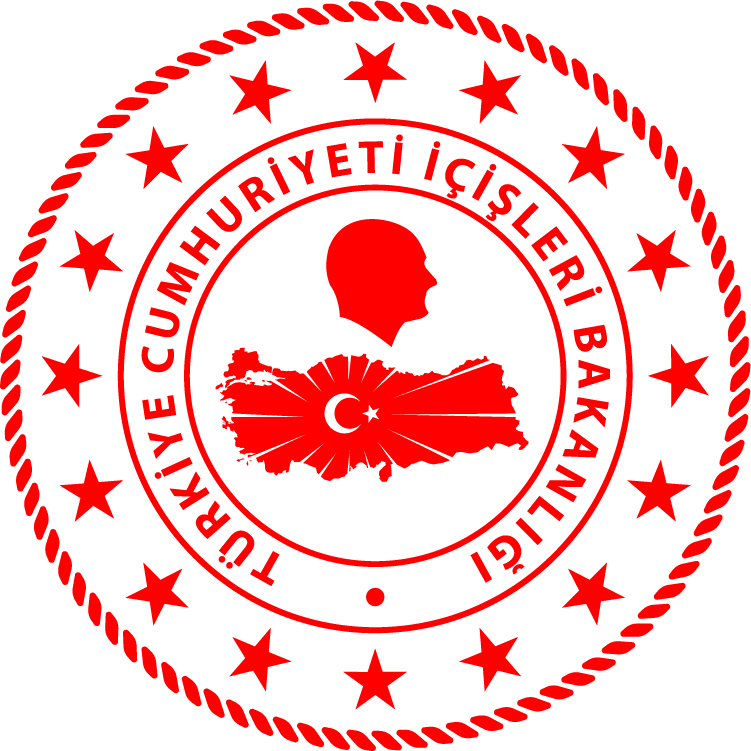 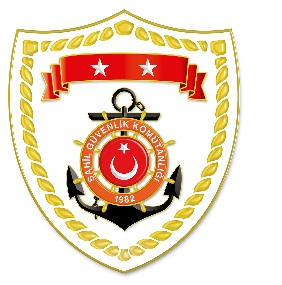 Marmara BölgesiS.
NoTARİHMEVKİ VE ZAMANKURTARILAN SAYISIKURTARILAN/YEDEKLENEN TEKNE SAYISIAÇIKLAMA107 Nisan 2021İSTANBUL/Kadıköy16.191-Kadıköy ilçesi vapur iskelesinden 1 şahsın denize düştüğü bilgisinin alınması üzerine görevlendirilen Sahil Güvenlik Botu tarafından icra edilen arama kurtarma faaliyetleri neticesinde bahse konu şahıs sağ olarak denizden alınmış ve Kadıköy iskelesinde 112 Acil Sağlık Ambulansı personeline teslim edilmiştir.207 Nisan 2021İSTANBUL/Bakırköy16.30--Yeşilköy sahilinden denize giren 1 şahsın boğulma tehlikesi geçirdiği bilgisinin alınması üzerine başlatılan arama kurtarma faaliyeti neticesinde bahse konu şahsın cansız bedeni denizden alınarak Yeşilköy Limanı’nda 112 Acil Sağlık Ambulansı personeline teslim edilmiştir.